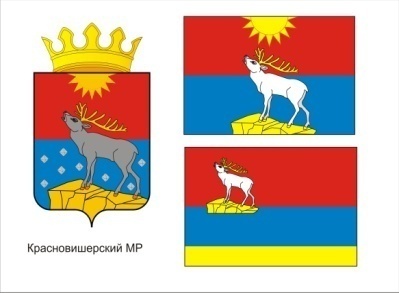 ДУМА КРАСНОВИШЕРСКОГО ГОРОДСКОГО ПОСЕЛЕНИЯПЕРМСКОГО КРАЯРЕШЕНИЕОб утверждении схемы размещения нестационарных торговых объектов на территории Красновишерского городского поселения Пермского краяВ соответствии с Федеральным законом от 06.10.2003 № 131-ФЗ «Об общих принципах организации местного самоуправления в Российской Федерации», Федеральным законом от 28.12. 2009 г. №381-ФЗ «Об основах государственного регулирования торговой деятельности в Российской Федерации», Постановлением Правительства Пермского края от 28.11.2017 N 966-п "Об утверждении Порядка разработки и утверждения схемы размещения нестационарных торговых объектов", в целях повышения доступности товаров для населения и упорядочения размещения нестационарных торговых объектов на территории Красновишерского городского поселения Пермского края, Дума Красновишерского городского поселения Пермского краяРЕШАЕТ:1. Утвердить схему размещения нестационарных торговых объектов на территории Красновишерского городского поселения Пермского края: 1.1.текстовая часть (приложение №1); 1.2.графическая часть (приложение №2)2. Опубликовать настоящее решение в установленном порядке в районной газете «Красная Вишера» и разместить на официальном сайте Красновишерского городского поселения Пермского края, на официальном сайте Красновишерского муниципального района.3. Решение вступает в силу со дня его официального опубликования.4. Направить утвержденную схему в течение 5 календарных дней со дня ее утверждения в Министерство промышленности, предпринимательства и торговли Пермского края.5. Контроль за исполнением решения возложить на главу Красновишерского муниципального района – главу администрации Красновишерского муниципального района Е.В. Верещагина.Глава городского поселения -председатель Думы Красновишерскогогородского поселения                                                                     Н.М. Антипина31.102018№99